О внесении изменений в постановление Исполнительного комитета сельского поселения от 03.04.2017г №3  «О размещении нестационарных торговых объектов на территории муниципального образования «Малокибякозинское сельское поселение» Тюлячинского муниципального района Республики Татарстан»Рассмотрев письмо министерства юстиции Республики Татарстан от 15.01.2021 № 11/13-09/111, Федеральным законом от 6 октября 2003 года № 131-ФЗ «Об общих принципах организации местного самоуправления в Российской Федерации», исполнительный комитет Малокибякозинского  сельского поселения Тюлячинского муниципального района,ПОСТАНОВЛЯЕТ:1. Внести в постановление исполнительного комитета Малокибякозинского сельского поселения Тюлячинского муниципального района от 03.04.2017г №3 «О размещении нестационарных торговых объектов на территории муниципального образования «Малокибякозинское сельское поселение» Тюлячинского муниципального района Республики Татарстан» следующие изменения:1) в Порядок размещения нестационарных торговых объектов на территории муниципального образования «Малокибякозинское сельское поселение Тюлячинского муниципального района Республики Татарстан»:А) пункт 20 дополнить подпунктом 4 следующего содержания:«4) наличие неисполненной обязанности по уплате налогов, сборов, страховых взносов, пеней, штрафов, процентов, подлежащих уплате в соответствии с законодательством Российской Федерации о налогах и сборах.».2. Настоящее постановление вступает в силу в соответствии с действующим законодательством.Руководитель Исполнительного комитета Малокибякозинского сельского поселения Тюлячинского муниципального района Республики Татарстан                              И.Г.Загидуллин    РЕСПУБЛИКА ТАТАРСТАНИСПОЛНИТЕЛЬНЫЙ КОМИТЕТ МАЛОКИБЯКОЗИНСКОГО СЕЛЬСКОГО ПОСЕЛЕНИЯТЮЛЯЧИНСКОГОМУНИЦИПАЛЬНОГО РАЙОНАул. Малая, 10, село Малые Кибя-Кози, 422080тел. (факс): (884360) 56-2-49 E-mail: Mbiz.Tul @tatar.ru 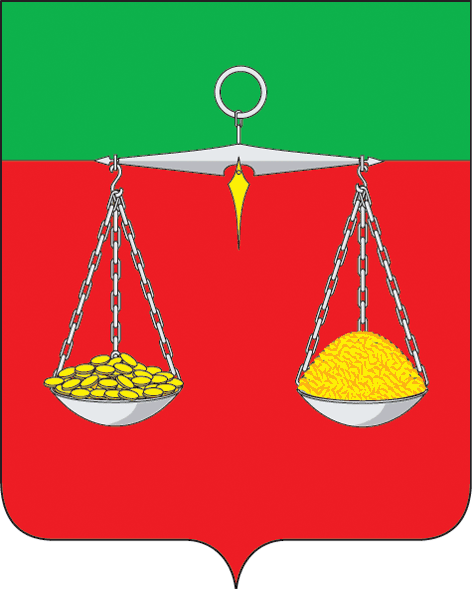    ТАТАРСТАН РЕСПУБЛИКАСЫТЕЛӘЧЕ МУНИЦИПАЛЬ РАЙОНЫ КЕЧЕ КИБӘХУҖА АВЫЛ ҖИРЛЕГЕНЕҢ БАШКАРМА КОМИТЕТЫКече урам, 10, Кече Кибәхуҗа авылы, 422080тел. (факс): (884360) 56-2-49       E-mail: Mbiz.Tul @tatar.ru                                  ОКПО 94318079  ОГРН 1061675010451  ИНН/КПП 1619004429/161901001                                  ОКПО 94318079  ОГРН 1061675010451  ИНН/КПП 1619004429/161901001                                  ОКПО 94318079  ОГРН 1061675010451  ИНН/КПП 1619004429/161901001ПОСТАНОВЛЕНИЕ                                                                                                                КАРАР№5                                                                                                                           29 января  2021гПОСТАНОВЛЕНИЕ                                                                                                                КАРАР№5                                                                                                                           29 января  2021гПОСТАНОВЛЕНИЕ                                                                                                                КАРАР№5                                                                                                                           29 января  2021г